CUỘC THI HÙNG BIỆN TIẾNG NHẬT KHỐI THPTVÀ GIỌNG HÁT TIẾNG NHẬT KHỐI THCS TOPJ LẦN 3BÀI DỰ THI HÙNG BIỆN KHỐI THPTNội dung bài dự thi: (phông chữ MS Mincho, cỡ chữ 10.5, dãn dòng 1.15) Tôi đồng ý với các điều khoản trong thể lệ cuộc thi của Ban tổ chức đã thông báo.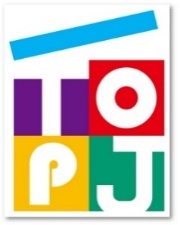 ỦY BAN TỔ CHỨC KỲ THÌ NĂNG LỰC TIẾNG NHẬT TOPJ- QUỸ HỌC BỔNG GIAO LƯU QUỐC TẾ CHÂU ÁHọ và tên:名前Ngày sinh:生年月日Giới tính:     性別Trường: 学校名Lớp:クラスĐịa chỉ liên lạc連絡先Điện thoại: 電話番語Email: メールĐề tài dự thi: